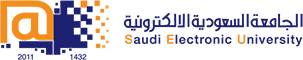 College of Administrative and Financial SciencesMGT 312Assignment 2Deadline: End of Week 11,  3/4/2021 @ 23:59For Instructor’s Use onlyInstructions – PLEASE READ THEM CAREFULLY The Assignment must be submitted on Blackboard (WORD format only) via allocated folder.Assignments submitted through email will not be accepted.Students are advised to make their work clear and well presented, marks may be reduced for poor presentation. This includes filling your information on the cover page.Students must mention question number clearly in their answer.Late submission will NOT be accepted.Avoid plagiarism, the work should be in your own words, copying from students or other resources without proper referencing will result in ZERO marks. No exceptions. All answered must be typed using Times New Roman (size 12, double-spaced) font. No pictures containing text will be accepted and will be considered plagiarism).Submissions without this cover page will NOT be accepted. Course Learning Outcomes-CoveredDescribe decision making process for complex issues pertaining to business environment both internally and externally (C.L.O :1)Demonstrate effective leadership skills and teamwork capacity for efficient decision making with the problem owners and other stakeholders as either a team member or a team leader. (C.L.O :5)Explain and apply critical thinking and cognitive psychology as it pertains to analyze and synthesize information for problem solving and decision making. (C.L.O :3)Assignment Instructions: Log in to Saudi Digital Library (SDL) via University’s websiteOn first page of SDL, choose “English Databases”From the list find and click on EBSCO database.In the search bar of EBSCO find the following article:Title: 		“7 Strategies for Better Group Decision-Making” Author: 		Torben Emmerling and Duncan RoodersDate of Publication:	September 22, 2020Published: 	Harvard Business ReviewAssignment Questions:						(Marks 05)Read the attached article titled as “7 Strategies for Better Group Decision-Making” by Torben Emmerling and Duncan Rooders, published in Harvard Business Review, and answer the following Questions: [5 Marks]Summarize the article and explain the main issues discussed in the article. (In 600-700 words)										 (Marks 3)What do you think about the article in relations to what you have learnt in the course about improving decision-making and problem solving skills?  Use additional reference to support you argument. (In 300-500 words)						(Marks 2)ANSWERCourse Name: Decision Making and Problem SolvingStudent’s Name:Course Code: MGT312Student’s ID Number:Semester: IICRN:Academic Year: 1441/1442 HAcademic Year: 1441/1442 HInstructor’s Name: Lujain MiralamInstructor’s Name: Lujain MiralamStudents’ Grade:  5Level of Marks: High/Middle/Low